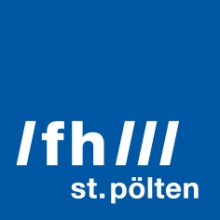 PRESSEINFORMATION Bericht zum sozialpädagogischen Fachtag 2020Online-Veranstaltung zum Thema „Systemsprenger*innen – Ein Hilfeschrei?!“Am 19. November fand online der sozialpädagogische Fachtag statt. Die gemeinsame Veranstaltung der Fachhochschule St Pölten und des Sozialpädagogischen Betreuungszentrums Schauboden widmete sich den Chancen, Möglichkeiten und Herausforderungen in der Arbeit mit Kindern und Jugendlichen im Feld der Sozialpädagogik.St. Pölten, 20.11.2020 – Bildungs- und Betreuungseinrichtungen müssen sich immer wieder mit dem Thema auseinandersetzen, dass Systeme offensichtlich nicht für alle Kinder und Jugendlichen geeignet sind. Auswirkungen und massive Probleme in der Zusammenarbeit und im Zusammenleben, sowie Betreuungsabbrüche und Exklusion sind die Folge. Häufig wird von sogenannten „Drehtür-Klient*innen“ oder „Systemsprenger*innen“ gesprochen. Wie man mit diesem Thema umgehen kann und wie die Betreuung von Kindern und Jugendlichen am besten sichergestellt werden kann, war Thema des sozialpädagogischen Fachtags 2020.„Die Herausforderungen und die Ressourcen, die diese Kinder und Jugendlichen aufzeigen, können aber von zentraler Bedeutung für die Weiterentwicklung von Angeboten und Strukturen sein. Ziel ist die Gewährleistung des Kindeswohls in allen Facetten“, sagt Christine Schmid, Leiterin des Lehrgangs Sozialpädagogik an der FH St. Pölten.„Im SBZ Schauboden haben wir oft mit Kindern und Jugendlichen zu tun, bei denen wir mit der Betreuung in sozialpädagogischen Wohngruppen an Grenzen stoßen. Neue kreative, individuell angepasste Betreuungsformen, die eine positive Entwicklung der Kinder und Jugendlichen ermöglichen, zu finden, ist unsere tägliche Herausforderung. Ein fachlicher Austausch mit Kolleg*innen aus unseren und anderen Fachbereichen ist für eine qualitative Betreuung unumgänglich“, erläutert Sabine Sommerer, die Direktorin des SBZ Schauboden.Eingehen auf Jugendliche, die Hilfe ablehnenEine Keynote zur Veranstaltung hielt Wolfgang Hagleitner vom Institut für Erziehungswissenschaft der Universität Innsbruck zum Thema „Systemsprenger*innen – Symptomträger der Kinder- und Jugendhilfe?“. Er stellte die Frage, wie das System der Kinder- und Jugendhilfe auf das Verhalten von Kindern und Jugendlichen wirkt. Hagleitner präsentierte dazu Ergebnisse einer Untersuchung von SOS Kinderdorf und Pro Juventute zu Eintritts- und Austrittsalter sowie der Verweildauer in der stationären Erziehungshilfe. Davon leitete Hagleiter mögliche Folgen dieser Entwicklungen für die sozialpädagogische Arbeit und für das System der Kinder- und Jugendhilfe ab.Beate Huter und Michael Nesler vom Kinderdorf Vorarlberg hielten die zweite Keynote zu „Was es braucht, damit wir hilfreich sein können. Kreative Settings und mentalisierende Haltung in der Arbeit mit Teams und komplexen professionellen Netzwerken rund um schwer zu erreichende Kinder und Jugendliche“.Sie präsentierten, wie die Arbeit mit schwer zu erreichenden Klient*innen die Fachpersonen, Teams und Organisationen vor große Herausforderungen stellt. Huter und Nesler zeigten unter anderem, wie öffentliche und private Kinder- und Jugendhilfe variable, kreative und individuelle Rahmen schaffen kann, um Jugendliche zu erreichen, die Hilfe ablehnen, und wie auf deren Bedürfnisse eingegangen werden kann. Praxis, Forschung, AustauschDer sozialpädagogische Fachtag bot neben den Inputs auch Austausch zum Thema und Kontakte ins zukünftige Forschungsfeld. So stellte er den Start eines Lehrforschungsprojektes vor: 26 Studierende des Masterlehrgangs Sozialpädagogik forschen bis 2022 zu Themen wie Best-Practice-Beispielen aus dem In- und Ausland, Umgang mit Extremsituationen im sozialpädagogischen Alltag sowie innovativen Ideen und Instrumenten rund um dieses Phänomen.Mehr als 300 Teilnehmer*innen nahmen am sozialpädagogischen Fachtag teil, darunter unterschiedliche Berufsgruppen, Vertreter*innen von Praxis-Einrichtungen, sozialpädagogischen Initiativen, verschiedenen Ausbildungseinrichtungen und Entscheidungsträger*innen sowie Fördergeber*innen. Damit erfüllt der Fachtag neben der inhaltlichen Auseinandersetzung auch eine wichtige Funktion für Sinne von Austausch und Vernetzung zum Thema.Die Ergebnisse des Fachtags sollen Thema einer Folgeveranstaltung im Jahr 2022 sein.Sozialpädagogischer Fachtag 2020„Systemsprenger*innen“ – Ein Hilfeschrei?! Chancen, Möglichkeiten und Herausforderungen19. November 2020https://sp-fachtag.fhstp.ac.at.Fotos:Christine Schmid und Christina Engel-Unterberger bei der Moderation, Credit: FH St. Pölten / Sabine SommerScreenshot von der Veranstaltung, Credit: FH St. Pölten / Stephanie PrauchnerFH St. Pölten, Martin Lifka PhotographyÜber die Fachhochschule St. PöltenDie Fachhochschule St. Pölten ist Anbieterin praxisbezogener und leistungsorientierter Hochschulausbildung zu den Themen Medien, Wirtschaft, Digitale Technologien, Informatik, Security, Bahntechnologie, Gesundheit und Soziales. 26 Studiengänge und zahlreiche Weiterbildungslehrgänge bieten ca. 3400 Studierenden eine zukunftsweisende Ausbildung. Neben der Lehre widmet sich die FH St. Pölten intensiv der Forschung. Die wissenschaftliche Arbeit erfolgt zu den oben genannten Themen sowie institutsübergreifend und interdisziplinär. Die Studiengänge stehen in stetigem Austausch mit den Instituten, die laufend praxisnahe und anwendungsorientierte Forschungsprojekte entwickeln und umsetzen.Über das SBZ Schauboden:Das Sozialpädagogische Betreuungszentrum Schauboden ist eines von sechs Betreuungszentren des Landes Niederösterreich und bietet in der Region Scheibbs, Melk, Amstetten und St. Pölten eine Vielzahl an verschiedenen Betreuungsformen für Kinder/Jugendliche und Mütter bzw. Väter an.Das Angebot umfasst sozialpädagogisch-inklusive Wohngruppen, teilstationäre Gruppen (Betreuung von Mo. – Fr.), Mutter-Kind-Wohnen, die Brücke - ein Zentrum für Krisenintervention und Abklärung, sozialpädagogische Kleingruppen für 4 bzw. 6 Kinder und eine Wohngruppe mit dem Schwerpunkt der tiergestützten Pädagogik.Insgesamt betreut das SBZ Schauboden derzeit 111 Kinder und Jugendliche im Alter von 3 – 18 Jahren.Informationen und Rückfragen:Mag. Mark HammerFachverantwortlicher PresseMarketing und UnternehmenskommunikationT: +43/2742/313 228 269M: +43/676/847 228 269E: mark.hammer@fhstp.ac.atI: https://www.fhstp.ac.at/de/pressePressetext und Fotos zum Download verfügbar unter https://www.fhstp.ac.at/de/presse.Allgemeine Pressefotos zum Download verfügbar unter https://www.fhstp.ac.at/de/presse/pressefotos-logos.Die FH St. Pölten hält ausdrücklich fest, dass sie Inhaberin aller Nutzungsrechte der mitgesendeten Fotografien ist. Der Empfänger/die Empfängerin dieser Nachricht darf die mitgesendeten Fotografien nur im Zusammenhang mit der Presseaussendung unter Nennung der FH St. Pölten und des Urhebers/der Urheberin nutzen. Jede weitere Nutzung der mitgesendeten Fotografien ist nur nach ausdrücklicher schriftlicher Zustimmung (Mail reicht aus) durch die FH St. Pölten erlaubt.Natürlich finden Sie uns auch auf Facebook und Twitter:https://www.facebook.com/fhstp, https://twitter.com/FH_StPoelten.Sollten Sie in Zukunft keine weiteren Zusendungen der Fachhochschule St. Pölten wünschen, senden Sie bitte ein Mail mit dem Betreff „Keine Presseaussendungen" an presse@fhstp.ac.at.